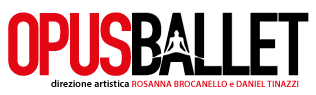 SCHEDA DI ISCRIZIONE WORKSHOP LORIS PETRILLO1 – 2 DICEMBRE 2018(scrivere in stampatello)Costo  €60,00comprensivo di 2 giorni di workshop + un biglietto per lo spettacolo “il Lago dei Cigni” in data 1° dicembre al Teatro di RifrediVersamento da effettursi tramite bonifico alla seguente:IBAN IT64B0333202800000002210887 BANCA PASSADORELa persona autorizza l’Organizzazione (a meno che espresso per iscritto il proprio dissenso) ad utilizzare liberamente la propria immagine, nonché i dati personali, a fini promozionali, informativi e statistici ai sensi della legge n° 675 del 31-12-1996.Firma (il genitore in caso di minori) ___________________________________________________________’iscrizione e copia  può essere inviata via mail a info@opusballet.it COGNOME ...............................................................................................................................NOME ………………………………………………………………………………………………....Data di nascita (gg./mese/anno)  ……..…………………………………………………………..Luogo di nascita…………………………………………………………………………………..Via …………………………………………………………………………………..n° ………........Città …………………………………………………... CAP …….……… ……..prov. ..…….....Telefono ……………………………………………..  cell ……………………………….……...e-mail: ………….…………………………………………………………………………………….Scuola di provenienza: denominazione …………………………………………………………………………………………………………indirizzo ………………………………………………………………………………………………………… 